Рекомендации для родителейРечь ребенка развивается под влиянием речи взрослых и в      значительной мере зависит от достаточной речевой практики, нормального социального и речевого  окружения, от воспитания и обучения, которые начинаются с первых дней его жизни.1.Разговаривайте со своим ребенком во время всех видов деятельности, таких как приготовление еды, уборка, одевание-раздевание, игра, прогулка и т.д. Говорите о том, что вы делаете, видите, что делает ребенок, что делают другие люди и что видит ваш ребенок. 2. Говорите, используя ПРАВИЛЬНО построенные фразы, предложения. Ваше предложение должно быть на 1-2 слова длиннее, чем у ребенка. Если ваш ребенок пока еще изъясняется только однословными предложениями, то ваша фраза должна состоять из 2 слов. 3.Задавайте ОТКРЫТЫЕ вопросы. Это будет стимулировать вашего ребенка использовать несколько слов для ответа. Например, говорите"Что он делает?" вместо «Он играет?» 4.Выдерживайте временную паузу, чтобы у ребенка была возможность говорить и отвечать на вопросы. Слушайте звуки и шумы. Спросите «Что это?» Это может быть лай собаки, шум ветра, мотор самолета и т.д.  5. Расскажите короткий рассказ, историю. Затем помогите ребенку   рассказать эту же историю Вам или кому-нибудь еще.6. Ребенок употребляет всего лишь несколько слов в речи, помогайте ему обогащать свою речь новыми словами. Выберите 5-6 слов(части тела, игрушки, продукты) и назовите их ребенку. Дайте ему возможность повторить эти слова. Не ожидайте, что ребенок произнесет их отлично. Воодушевите ребенка и продолжайте их заучивать. После того, как ребенок произнес эти слова, введите 5-6 новых слов. 7.Продолжайте добавлять слова до тех пор, пока ребенок не узнает большинство предметов, окружающей жизни. Занимайтесь каждый день.8.Если ребенок называет только одно слово, начните учить его коротким фразам. Используйте слова, которые ваш ребенок знает. Добавьте  название цвета размер предмета, действие с ним.  Например, если ребенок говорит «мяч», последовательно научите его говорить «Большой мяч», «Танин мяч», «круглый мяч» и т.д. 9.Большинство занятий проводите в игровой форме. Работа с ребенком должна активизировать речевое подражание, формировать элементы связной речи, развивать память и внимание. 10.Весьма важно уже в раннем возрасте обратить внимание на речевое развитие ребенка, а не дожидаться, когда он «сам  заговорит»..                                                                                                                      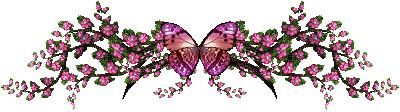  Рекомендации логопеда для родителей детей младшего возраста
Уважаемые папы и мамы!

Обратите внимание на речь своего малыша! Речью ребенок овладевает постепенно, путем подражания произношению звуков и слов взрослых. Правильно произносить большинство звуков сразу он не умеет. Чем раньше родители обращают внимание на правильное звукопроизношение у ребенка, тем быстрее оно формируется и нормализуется. Современных родителей проблемы с речью начинают беспокоить по достижении ребенком 2,5—3 лет. Понаблюдайте за вашим малышом. Вас должно насторожить, если ребенок:очень вял, нехотя реагирует на окружающее;часто проявляет беспокойство, раскачивает туловище из стороны в сторону;имеет сильное течение слюны;не выполняет простые словесные команды (пойди на кухню и принеси чашку и т. д.);не играет с другими детьми или не кормит куклу из тарелки, а ставит куклу в тарелку и т. д.;говорит «ма» вместо «мама» или относит слово «мама» к другим лицам; вместо «девочка» говорит «де»; «зайчик» — «за»; «иди» — «ди»; «смотри» — «апи»;употребляет слова-фрагменты, т. е. такие, в которых сохранены только части слова: «ако» --молоко, «дека» — девочка.
Все это — серьезный повод немедленно обратиться за консультацией к специалисту — логопеду .
Ошибочно надеяться на самопроизвольное исчезновение недостатков произношения по мере роста ребенка, т. к. они могут прочно закрепиться и превратиться в стойкое нарушение.Рекомендации логопеда для родителей детей среднего возрастаУважаемые папы и мамы!

Логопедические обследования, проводимые ежегодно в детском саду, показывают, что состояние речи детей среднего возраста (4— 5 лет) часто не соответствует возрастной норме, а ведь к четырем годам все звуки уже должны быть полностью сформированы и правильно употребляемы в речи. Не будем останавливаться на причинах неблагополучия.

Постараемся выделить те мероприятия, которые должны выполнятьродители, желающие слышать чистую речь детей.

Итак:ежегодно, начиная с первого года жизни ребенка, проходите осмотр логопеда в детской поликлинике;критически относитесь к речевым проявлениям детей, начиная с рождения, и в случаях любых отклонений от нормы обращайтесь к логопеду, не успокаивая себя убеждением, что все само собой образуется;обязательно проконсультируйте ребенка у лор-врача по поводу наличия аденоидов, т. к. аденоиды существенно влияют на речь, и у ортодонта. Если ребенку показана аденотомия или исправление прикуса, то не затягивайте с решением этих проблем;большинство детей, страдающих нарушением звукопроизношения, имеют нарушения фонематического слуха, с помощью которого мы различаем сходные по звучанию или артикуляции звуки. Логопед, к которому вы обратитесь, научит вас, как развивать фонематический слух;посещайте с ребенком логопедические занятия, выполняя тщательно домашние задания. Без выполнения этих заданий, без постоянного контроля над поставленными звуками невозможно будет добиться положительных результатов;через полгода после того, как все звуки будут поставлены, покажите ребенка логопеду с целью проверки надежности результатов;в случае тяжелых речевых нарушении сделайте все, чтобы ребенок попал в логопедическую группу своевременно. Не откладывайте решение этого вопроса из года в год, слушая советы не компетентных людей. Рекомендации логопеда для родителей детей старшего возраста
Уважаемые папы и мамы!

6 лет — это возраст, когда ребенок должен идти в школу. В школе ребенку придется быть самостоятельным, поэтому в оставшееся до школы время надо ребенка подготовить к школе.Время от времени беседуйте с ребенком о школе, настраивая его на серьезное и ответственное отношение, но не запугивайте школой, а, наоборот, вызывайте интерес к учебе.У ребенка должна быть сформирована речевая готовность, т. е. умение:правильно произносить все звуки языка;выделять первый и последний звук в слове;разделять слово на слоги;определять, сколько слогов в слове, сколько звуков в слове;придумывать слова на заданный звук;сливать два названных звуков слог: М+А=МА;повторять слоговую цепочку типа ТА-ДА-ТА;определять количество слов в предложении, учитывая и «короткие» слова — предлоги.Важно выяснить:насколько богат словарный запас малыша, может ли он связно рассказать о том, что увидел, услышал;насколько развит кругозор ребенка, знает ли он свою фамилию, имя, отчество, возраст;что знает об окружающем мире, может ли назвать дни недели, времена года;сформированы ли у него слова-обобщения; ориентируется ли во времени; умеет, ли исключить из предложенного ряда «лишнее»;может ли разложить сюжетные картинки по порядку и составить по ним рассказ.Больше занимайтесь с ребенком рисованием. Проверьте, умеет ли ваш ребенок рисовать человека, т. е. фигуру с деталями лица, одежды, четко прорисованными конечностями. Это умение свидетельствует о том, как развита кисть руки. Предложите ребенку «срисовать» четко написанную вами прописью фразу типа «Он ел суп».Повторяйте цифры от 1 до 9 и счет в пределах 20 — количественный и порядковый.Время от времени повторяйте с ребенком выученные стихи.Всегда интересуйтесь жизнью ребенка в детском саду.В случаях любых затруднений обращайтесь к логопеду или  воспитателю.Советы логопедаОчень часто дети, плохо говорящие для своего возраста, еще и плохо едят. Как правило, для них целая проблема скушать яблоко или морковку, не говоря уже о мясе. Вызвано это слабостью челюстных мышц, а она, в свою очередь, задерживает развитие движений артикуляционного аппарата. Поэтому обязательно заставляйте ребенка жевать сухари и целые овощи, и фрукты, хлеб с корочками и кусковое мясо.Чтобы развить мышцы щек и языка, покажите ребенку, как полоскать рот. Научите надувать щеки и удерживать воздух, «перекатывать» его из одной щеки в другую.Не забывайте развивать и мелкую моторику — то есть малыш как можно больше должен работать своими непослушными пальчиками. Каким бы утомительным вам это ни казалось, пусть малыш сам застегивает пуговицы, шнурует ботинки, засучивает рукава. Причем начинать тренироваться ребенку лучше не на своей одежде, а сперва «помогать» одеваться куклам и даже родителям.По мере того как детские пальчики будут становиться проворнее, его язык будет все понятнее не только маме.В детском возрасте очень полезно лепить. Только не оставляйте ребенка наедине с пластилином, чтобы вовремя пресечь его желание попробовать слепленный шарик на вкус.Многие мамы не доверяют ребенку ножницы. Но если в кольца ножниц просовывать свои пальцы вместе с детскими и вырезать какие-нибудь фигурки, получится отличная тренировка для руки.Наверное, каждая мама знает, когда у ребенка должны вырасти зубки, когда малыш должен сидеть, а когда сделать первые шаги. А вот когда он должен правильно произносить звуки, к сожалению, задумываются не все и часто спохватываются лишь перед тем, как приходит время оформлять ребенка в школу или в детский сад в лучшем случае.У детей в возрасте до трех лет существует возрастное косноязычие, когда они неточно воспроизводят звуки. Конечно, родители понимают речь любимого чада с самого младенчества, но крайне важно, чтобы в определенном возрасте произносились определенные звуки:• 1-2 года - звуки: А, У, О, И, П, Б, М
• 2,5 года - звуки: Г, К, X, Й, Ы, Г, К, X
• З года - звуки: Ф, С, 3, Т, Д, Н, Ц
• 4 года - звуки: Ж, Ш, Ч, Щ
• 5 лет - звуки: Л, РЕсли это не происходит до пяти лет, проблему решить гораздо сложнее и вмешательства специалиста не избежать.Среди основных нарушений речи выделяют:- дислалия - нарушение произношения отдельных звуков (картавый «р», замена «р» на «л» или «ш» на «с»; тогда и получается вместо «рыба» - «лыба», вместо «шишки» - «сыски» и т. п.);
- фонетико-фонематические нарушения - когда ребенок не только произносит, но и воспринимает неправильно звуки родного языка;
- общее недоразвитие речи - когда нарушены и произношение, и восприятие, и грамматика;
- бедный словарный запас;
- отсутствие связной речи;
- заикание.Основные рекомендации родителям:♦ Ни в коем случае не подражайте неправильному произношению ребенка, не «сюсюкайте». Дети вполне способны воспринимать правильную литературную речь. Даже с самым маленьким ребенком говорите красиво и грамотно.♦ Помимо произношения звуков обратите внимание на общую структуру речи. Послушайте, как ребенок выражает свои мысли, правильно ли строит предложения, согласовывает ли слова в роде, числе, падеже, правильно ли использует предлоги и союзы. У пятилетнего ребенка уже не должно быть аграмматизмов.♦ Если ребенок говорит слишком громко или, наоборот, у него тихий голос - обратитесь к отоларингологу, т. к. ребенок может оказаться слабослышащим или иметь проблемы с голосовым аппаратом.♦ Просматривайте видео- и прослушивайте аудиоматериалы, которыми увлекается ваш малыш, ведь ребенок будет произносить то, что слышит. Обратите внимание: качественно ли проведен дубляж, внятно ли и четко слышно каждое слово; нет ли наслоения перевода иностранной продукции на текст оригинала.
♦ Если вы хотите, чтобы ребенок занялся изучением второго или третьего иностранного языка, обязательно посоветуйтесь с логопедом и невропатологом. Узнайте, способна ли нервная система вашего ребенка воспринимать такую нагрузку. Начинать изучение первого иностранного языка рекомендуется не раньше 4-х лет.Помните, что любые нарушения в произношении звуков, не соответствующие нормам возраста, рассматриваются как дефекты речи, исправлять которые бывает очень трудно. Родители, не забывайте, что ваша речь - образец для подражания.   	Значение семейного воспитания в развитии речи детейВы хотите, чтобы Ваш ребенок, став взрослым, добился в жизни успехов, сделал блестящую карьеру, преуспел в бизнесе? Конечно же, дорогие папы и мамы, бабушки и дедушки, вы хотите, чтобы ваш малыш состоялся как личность, чувствовал себя свободным и уверенным всегда и во всем.Тогда учите вашего ребенка говорить! Говорить он должен правильно. Ведь учась говорить, ребенок учится логически мыслить. Не заглядывая в отдаленное будущее, попробуйте оценить сегодняшнее состояние речи своего малыша.Ребенку нужно умело и вовремя помочь.Чистое произношение, лексическое богатство, грамматически правильная и логически связанная речь – заслуги, прежде всего семейного воспитания. И, напротив, недостаточное внимание к речи ребенка нередко становится главной причиной речевых нарушений.Устранить такие дефекты, сформировать, и закрепит, правильную артикуляцию звуков вашему ребенку помогут, и учитель-логопед, и педагоги-воспитатели дошкольных учреждений. И всё- таки  основную нагрузку в обучении ребенка правильной речи вы должны взять на себя.От вас же, любящие родители, потребуется "совсем немного – набраться терпения, заинтересовать ребенка и включить его в целенаправленную работу. При этом нельзя забывать элементарные принципы обучения:• Ребенок должен учиться, играя.• Принуждать ребенка заниматься нельзя. Занятия дадут наилучший результат при сочетании разных приемов обучения.• Обучающий может научить обучаемого, только если сам в достаточной мере владеет материалом, сам произносит звуки правильно.Рекомендации логопеда для родителей детей среднего возрастаУважаемые папы и мамы!Логопедические обследования, проводимые ежегодно в детском саду, показывают, что состояние речи детей среднего возраста (4— 5 лет) часто не соответствует возрастной норме, а ведь к четырем годам все звуки уже должны быть полностью сформированы и правильно употребляемы в речи. Не будем останавливаться на причинах неблагополучия.Постараемся выделить те мероприятия, которые должны выполнять родители, желающие слышать чистую речь детейИтак:ежегодно,     начиная     с   первого года жизни ребенка, проходите осмотр логопеда в детской поликлинике;критически относитесь к речевым проявлениям детей, начиная с рождения, и в случаях любых отклонений от нормы обращайтесь к логопеду, не успокаивая себя убеждением, что все само собой образуется;обязательно   проконсультируйте ребенка у лор-врача по поводу наличия аденоидов, т. к. аденоиды существенно влияют на речь, и у ортодонта. Если ребенку показана  аденотомия или исправление прикуса, то не затягивайте с решением этих проблем;большинство детей, страдающих нарушением звукопроизношения, имеют нарушения фонематического слуха, с помощью которого мы различаем сходные по звучанию или артикуляции звуки. Логопед, к которому вы обратитесь,   научит вас,   как развивать фонематический слух;посещайте с ребенком логопедические   занятия,     выполняя тщательно домашние задания. Без   выполнения   этих   заданий,    без   постоянного    контроля    над поставленными звуками невозможно будет добиться положительных результатов;через     полгода     после     того, как все звуки будут поставлены, покажите ребенка логопеду с целью проверки надежности результатов;в      случае      тяжелых   речевых нарушении сделайте все,  чтобы ребенок попал в логопедическую группу своевременно. Не откладывайте решение этого вопроса из года в год, слушая советы не компетентных людей.